### PARA TODOS ###S05) Qual o parentesco do(a) Sr(a) com o(a) ___________ (NOME DA CRIANCA/ADOLESCENTE SELECIONADA)? (RU ESPONTÂNEA PRÉ-CATEGORIZADA)S06) Nós garantimos que todas as respostas serão tratadas de forma totalmente confidencial e sigilosa. Além disso, é importante confirmar que a participação do(a) ________________  [NOME DA CRIANCA/ADOLESCENTE SELECIONADA NA TIC KIDS ONLINE BRASIL] é voluntária, ou seja, ele(a) só participará da pesquisa se assim desejar e o(a) sr.(a) permitir. Para assegurar que a sua decisão será respeitada, neste momento vou gravar o áudio da sua resposta. Assim, o(a) sr(a) aceita a participação do(a) ________________ [NOME DA CRIANÇA/ADOLESCENTE SELECIONADA PARA A TIC KIDS ONLINE BRASIL] na pesquisa?TERM1) Gostaria de solicitar que o(a) sr.(a) assine o termo de consentimento para participação do(a) ________________ [NOME DA CRIANCA/ADOLESCENTE SELECIONADA NA TIC KIDS ONLINE BRASIL] na pesquisa.ENTREVISTADOR, o termo foi assinado? ### PARA TODOS ###D1. O(A) _____________ (NOME DA CRIANÇA/ADOLESCENTE SELECIONADO) já usou a Internet? (RU)### SOMENTE PARA QUEM JÁ USOU A INTERNET (CÓD. 1 NA D1) ###D2. Quando o(a)  _____________ (NOME DA CRIANÇA/ADOLESCENTE SELECIONADO) usou a Internet pela última vez? (LER OPÇÕES - RU)### SOMENTE PARA QUEM RESPONDEU CÓD. 2 NA D1 OU CÓD. 2 NA D2 ###D3. Por quais motivos o(a) ___________ (NOME DA CRIANÇA/ADOLESCENTE SELECIONADO) nunca usou a Internet (SE CÓD. 2 NA D1) OU / não usou a Internet nos últimos três meses (SE CÓD. 2 NA D2)? (ENTREVISTADOR: LER OPÇÕES – REPETIR O ENUNCIADO A CADA 3 ITENS – RU POR LINHA)### NÃO APLICAR O ITEM A PARA QUEM TEM INTERNET EM CASA – CÓDIGO 1 NA A4 ###### SOMENTE PARA QUEM RESPONDEU CÓD. 1 NA D2 ###Agora, eu gostaria de fazer algumas perguntas sobre o seu uso de Internet e diferentes tipos de tecnologia. D4. O(a) Sr(a) já usou a Internet? (RU)### SOMENTE PARA QUEM JÁ USOU A INTERNET (CÓD. 1 NA D4) ###*** CARTELA D5 ***D5. Quando o(a) Sr(a) usou a Internet pela última vez? (LER OPÇÕES - RU)### SOMENTE PARA QUEM USOU A INTERNET HÁ MENOS DE 3 MESES (CÓD. 1 NA D5) ###*** CARTELA D6 ***D6. Em média, com que frequência o(a) Sr(a) usou a Internet nos últimos 3 meses? (LER OPÇÕES - RU)### SOMENTE PARA QUEM USOU A INTERNET HÁ MENOS DE 3 MESES (CÓD. 1 NA D5) ###D7. Nos últimos 3 meses, o(a) Sr(a) usou a Internet _________________ (LER ITEM)? (ENTREVISTADOR: LER OPÇÕES – REPETIR O ENUNCIADO A CADA 3 ITENS - RU POR LINHA)### SOMENTE PARA QUEM RESPONDEU CÓD. 1 NA D2 ###Os pais têm diferentes opiniões sobre a Internet e sobre o que seus filhos podem fazer na Internet. Gostaria de saber o que o(a) Sr(a) pensa sobre isso, pensando especificamente no(a) ____________________ (NOME DA CRIANÇA/ADOLESCENTE SELECIONADO).E3. O(a) Sr(a) acredita que o(a) ____________ (NOME DA CRIANÇA/ADOLESCENTE SELECIONADO) usa a Internet com segurança? (RU)### SOMENTE PARA QUEM RESPONDEU CÓD. 1 NA D2 ###Agora eu vou fazer algumas perguntas sobre uso seguro da Internet.F1. Nos últimos 12 meses, o(a) _________________ (NOME DA CRIANÇA/ADOLESCENTE SELECIONADO) viu alguma coisa ou passou por alguma situação na Internet que o(a) incomodou, chateou, ofendeu ou que ele(a) não gostou? (LER OPÇÕES - RU) ### SOMENTE PARA QUEM RESPONDEU CÓD. 1 NA D2 ###F3. Na sua opinião, nos próximos 12 meses qual é a chance do(a) __________________ (NOME DA CRIANÇA/ADOLESCENTE SELECIONADO) passar por alguma situação na Internet que fará ele(a) se sentir incomodado? (LER OPÇÕES – RU)### SOMENTE PARA QUEM RESPONDEU CÓD. 1 NA D2 ###F4. O quanto o(a) Sr(a) ________________ (LER ITEM)? (ENTREVISTADOR: LER OPÇÕES – RU POR LINHA)### SOMENTE PARA QUEM RESPONDEU CÓD. 1 NA D2 ###F5. Nos últimos 12 meses, o(a) Sr(a) acredita que o(a) ______________________  (NOME DA CRIANÇA/ADOLESCENTE SELECIONADO) _______________ (ENTREVISTADOR: LER OPÇÕES - REPETIR O ENUNCIADO A CADA 3 ITENS - RU POR LINHA)?### SOMENTE PARA QUEM RESPONDEU CÓD. 1 NA D2 ###F6. O(a) Sr(a) busca informações sobre o uso seguro da Internet ___________ (LER ITEM)? (ENTREVISTADOR: LER OPÇÕES – REPETIR O ENUNCIADO A CADA 3 ITENS - RU POR LINHA)### SOMENTE PARA QUEM RESPONDEU CÓD. 1 NA D2 ###L1. Nos últimos 12 meses, o(a) Sr(a) diria que o(a) _______________ (NOME DA CRIANÇA/ ADOLESCENTE SELECIONADO) já viu alguma propaganda na Internet que não era para a idade dele(a)? (LER OPÇÕES - RU)### SOMENTE PARA QUEM RESPONDEU CÓD. 1 NA D2 ###L2. Nos últimos 12 meses, o(a) _______________ (NOME DA CRIANÇA/ADOLESCENTE SELECIONADO) pediu algum produto que ele(a) viu na Internet? (LER OPÇÕES - RU)### SOMENTE PARA QUEM CITOU QUE O FILHO PEDIU ALGUM PRODUTO (CÓD. 1 NA L2) ###L3. 	E o(a) _______________ (NOME DA CRIANÇA/ADOLESCENTE SELECIONADO) viu na Internet e te pediu para comprar ____________ (LER ITEM)? (ENTREVISTADOR: LER OPÇÕES - REPETIR O ENUNCIADO A CADA 3 ITENS - RU POR LINHA)### SOMENTE PARA QUEM CITOU QUE O FILHO PEDIU ALGUM PRODUTO (CÓD. 1 EM ALGUM ITEM DA L3) ###L4. 	E nos últimos 12 meses, o(a) Sr(a) comprou algum desses produtos que o(a) (NOME DA CRIANÇA/ADOLESCENTE SELECIONADO NA TIC KIDS ONLINE BRASIL) pediu? (RU)### SOMENTE PARA QUEM RESPONDEU CÓD. 1 NA D2 ###L5) Pensando no(a) __________ (NOME DA CRIANÇA), o(a) senhor(a) __________(LER ITEM)? (ENTREVISTADOR: LER OPÇÕES – REPETIR O ENUNCIADO A CADA TRÊS ITENS – RU POR LINHA)### PARA TODOS ###ENTREVISTADOR, LEIA: Agora eu gostaria de pedir mais algumas informações sobre você...RELIGIÃO_KIDS) Qual é a sua religião ou culto?  (ESPONTÂNEA – RU)ENTREVISTADOR: SE O ENTREVISTADO RESPONDER CATÓLICA APOSTÓLICA ROMANA OU CATÓLICA ORTODOXA, ANOTE CÓDIDO 01 (CATÓLICA)*** CARTELA RAÇA ***RAÇA_KIDS) Agora, vou fazer uma pergunta exatamente como é feita pelo IBGE para classificação da população brasileira. A sua cor ou raça é: (LER OPÇÕES – RU)### PULE PARA BLOCO QUADRO DE MORADORES, CRITÉRIO BRASIL E RENDA FAMILIAR ###QUADRO DOMICILIARENTREVISTADOR: QUALQUER RESPONDENTE PODE TER AJUDA DE OUTRO MORADOR MAIS APTO NESTAS PERGUNTAS.ATENÇÃO: APLICAR O QUADRO DE MORADORES COM____(NOME DO PAI OU RESPONSÁVEL) RESPONSÁVEL PELO ____(NOME DO SELECIONADO)Q1) ENTREVISTADOR, REGISTRAR SEM PERGUNTAR: Registre o respondente do bloco Quadro de moradores  (RU):ENTREVISTADOR, LEIA: Agora eu gostaria de pedir algumas informações sobre cada um dos moradores. ### PARA TODOS ###Q1_A) Qual o morador ou a moradora responsável pelo domicílio? (RU) (SE HOUVER MAIS DE UM RESPONSÁVEL, PEÇA PARA O RESPONDENTE SELECIONAR APENAS UMA PESSOA)Q2) Qual o parentesco do(a) ______ (NOME DE CADA MORADOR DA LISTA DE MORADORES) com o(a) ___________ (NOME DO RESPONSÁVEL PELO DOMICÍLIO)? (RU ABERTA PRÉ-CATEGORIZADA)Q5) Qual o grau de escolaridade de ____(NOME DE CADA UM DOS MORADORES)? (RU)### QUESTÃO Q6 APENAS PARA MORADORES COM 10 OU MAIS###Q6) O(a) _____________(NOME DE CADA UM DOS MORADORES)? (ENTREVISTADOR: LEIA AS OPÇÕES - RU)Q8) O(a) ___________(NOME DE CADA UM DOS MORADORES) usou um computador de mesa, notebook ou tablet nos últimos três meses? (RU)Q9) O(a) ___________(NOME DE CADA UM DOS MORADOR) usou a Internet nos últimos três meses? (RU)Q10) O(a) ___________(NOME DE CADA UM DOS MORADORES) tem telefone celular próprio? (RU)### PARA TODOS ###### PARA TODOS ###CB2) No domicílio tem __________ (LER ITENS – RU POR LINHA)CB3) A água utilizada nesse domicílio é proveniente de: (LER OPÇÕES - RU)CB4) Considerando o trecho da rua do seu domicílio, você diria que a rua é: (LER OPÇÕES - RU)### PARA TODOS ###### ENCERRAR A ENTREVISTA ###(ENTREVISTADOR: NÃO PERGUNTAR PARA O ENTREVISTADO)AF1. Quem estava presente no local em que aconteceu a entrevista do(a) pai/mãe/ responsável? (RM)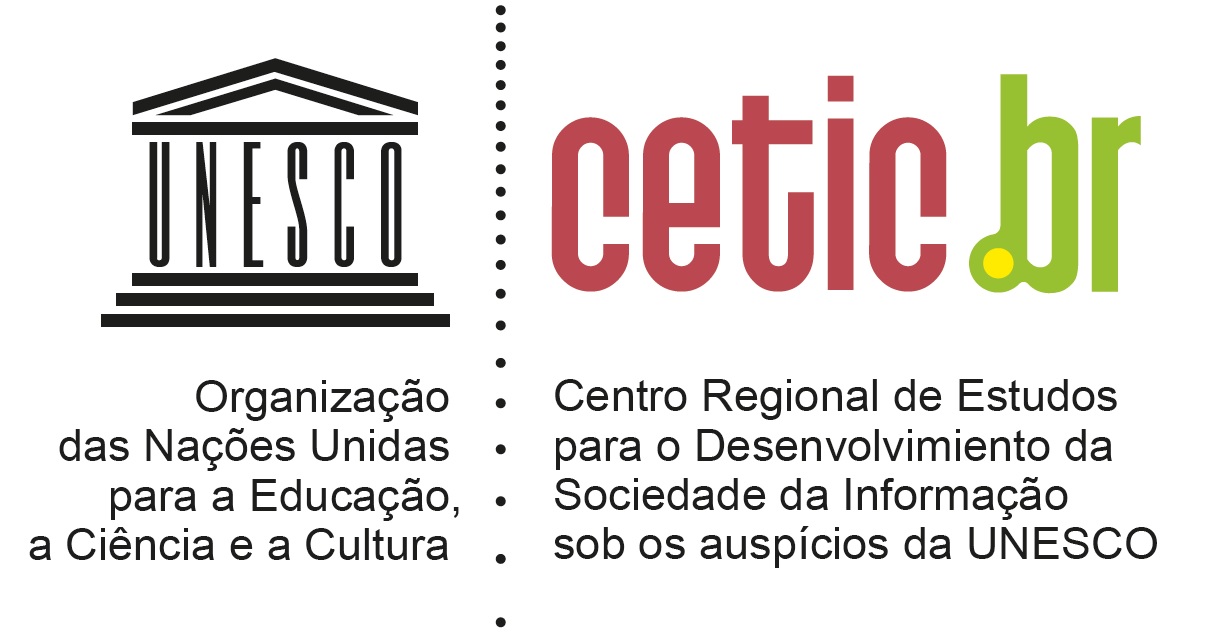 TIC KIDS ONLINE BRASIL 2018PESQUISA SOBRE O USO DAS TECNOLOGIAS DE INFORMAÇÃO E COMUNICAÇÃO POR CRIANÇAS E ADOLESCENTES NO BRASILQUESTIONÁRIO PARA PAIS E RESPONSÁVEISTIC KIDS ONLINE BRASIL 2018PESQUISA SOBRE O USO DAS TECNOLOGIAS DE INFORMAÇÃO E COMUNICAÇÃO POR CRIANÇAS E ADOLESCENTES NO BRASILQUESTIONÁRIO PARA PAIS E RESPONSÁVEISTIC KIDS ONLINE BRASIL 2018PESQUISA SOBRE O USO DAS TECNOLOGIAS DE INFORMAÇÃO E COMUNICAÇÃO POR CRIANÇAS E ADOLESCENTES NO BRASILQUESTIONÁRIO PARA PAIS E RESPONSÁVEISTIC KIDS ONLINE BRASIL 2018PESQUISA SOBRE O USO DAS TECNOLOGIAS DE INFORMAÇÃO E COMUNICAÇÃO POR CRIANÇAS E ADOLESCENTES NO BRASILQUESTIONÁRIO PARA PAIS E RESPONSÁVEISINÍCIO:_____:_____INÍCIO:_____:_____INÍCIO:_____:_____TÉRMINO:_____:_____TÉRMINO:_____:_____NÚMERO DOQUESTIONÁRIO:____________________________NÚMERO DOQUESTIONÁRIO:____________________________SETOR IBGE: |_____|_____|_____|_____|SETOR IBGE: |_____|_____|_____|_____|SETOR IBGE: |_____|_____|_____|_____|SETOR IBGE: |_____|_____|_____|_____|SETOR IBGE: |_____|_____|_____|_____|DISTRITO |___|___|DISTRITO |___|___|NOME DO ENTREVISTADO:NOME DO ENTREVISTADO:NOME DO ENTREVISTADO:NOME DO ENTREVISTADO:NOME DO ENTREVISTADO:TELEFONE:TELEFONE:ENDEREÇO DO DOMICILIO:ENDEREÇO DO DOMICILIO:ENDEREÇO DO DOMICILIO:ENDEREÇO DO DOMICILIO:ENDEREÇO DO DOMICILIO:8 - NÃO TEM                                 9 - RECUSA8 - NÃO TEM                                 9 - RECUSACIDADE:CIDADE:CIDADE:BAIRRO :BAIRRO :CEP |___|___|___|___|- |___|___|___|CEP |___|___|___|___|- |___|___|___|ENTREVISTADOR(A):CÓDIGO|___|___|___|___|___|CÓDIGO|___|___|___|___|___|DATA:_____/_____/ 18CRÍTICO(A):CÓDIGO|___|___|___|___|___|DATA:_____/_____/ 18DIGITADOR(A):CÓDIGO|___|___|___|___|___|CÓDIGO|___|___|___|___|___|DATA:_____/_____/ 18REDIGITADOR(A):CÓDIGO|___|___|___|___|___|DATA:_____/_____/ 18VERIFICADOR(A) 1DATA:_____/_____/ 18VERIFICADOR(A) 1DATA:_____/_____/ 18VERIFICADOR(A) 1DATA:_____/_____/ 18CÓDIGO|___|___|___|___|___|1 - Verificação in loco | acompanhamento1 - Verificação in loco | acompanhamentoSem erros          0Erro nivel           1 Erro nivel           2Erro nivel           3VERIFICADOR(A) 1DATA:_____/_____/ 18VERIFICADOR(A) 1DATA:_____/_____/ 18VERIFICADOR(A) 1DATA:_____/_____/ 18CÓDIGO|___|___|___|___|___|2 - Verificação posterior face a face2 - Verificação posterior face a faceSem erros          0Erro nivel           1 Erro nivel           2Erro nivel           3VERIFICADOR(A) 1DATA:_____/_____/ 18VERIFICADOR(A) 1DATA:_____/_____/ 18VERIFICADOR(A) 1DATA:_____/_____/ 18CÓDIGO|___|___|___|___|___|3 - Verificação posterior por telefone3 - Verificação posterior por telefoneSem erros          0Erro nivel           1 Erro nivel           2Erro nivel           3VERIFICADOR(A) 2DATA:_____/_____/ 18VERIFICADOR(A) 2DATA:_____/_____/ 18VERIFICADOR(A) 2DATA:_____/_____/ 18CÓDIGO|___|___|___|___|___|1 - Verificação in loco | acompanhamento1 - Verificação in loco | acompanhamentoSem erros          0Erro nivel           1 Erro nivel           2Erro nivel           3VERIFICADOR(A) 2DATA:_____/_____/ 18VERIFICADOR(A) 2DATA:_____/_____/ 18VERIFICADOR(A) 2DATA:_____/_____/ 18CÓDIGO|___|___|___|___|___|2 - Verificação posterior face a face2 - Verificação posterior face a faceSem erros          0Erro nivel           1 Erro nivel           2Erro nivel           3VERIFICADOR(A) 2DATA:_____/_____/ 18VERIFICADOR(A) 2DATA:_____/_____/ 18VERIFICADOR(A) 2DATA:_____/_____/ 18CÓDIGO|___|___|___|___|___|3 - Verificação posterior por telefone3 - Verificação posterior por telefoneSem erros          0Erro nivel           1 Erro nivel           2Erro nivel           3LISTAGEM APai / Mãe / Pais adotivos1BPadrasto / Madrasta2CIrmão / irmã, irmão adotivo ou meio irmão / meia irmã4DAvô / Avó5ICônjuge8EOutro parente6FNão é parente7GNão sabe 88HNão respondeu 99Sim, eu aceito1PROSSIGANão, eu não aceito2ENCERRAR ENTREVISTASim1Não2VARIÁVEIS SOCIODEMOGRÁFICASPARA RESPONDENTEPARA RESPONDENTEPARA RESPONDENTEPARA RESPONDENTEPARA RESPONDENTEPARA RESPONDENTEPARA RESPONDENTERESPONDENTESEXO(ANOTE SEM PERGUNTAR)RESPONDENTESEXO(ANOTE SEM PERGUNTAR)RESPONDENTE – ESCOLARIDADE:(ALFABETIZAÇÃO) Você sabe ler e escrever um bilhete simples? (RU)RESPONDENTE – ESCOLARIDADE:(ALFABETIZAÇÃO) Você sabe ler e escrever um bilhete simples? (RU)RESPONDENTE – ESCOLARIDADE:(ALFABETIZAÇÃO) Você sabe ler e escrever um bilhete simples? (RU)RESPONDENTEOCUPAÇÃORESPONDENTEOCUPAÇÃORESPONDENTESEXO(ANOTE SEM PERGUNTAR)RESPONDENTESEXO(ANOTE SEM PERGUNTAR)(SIM) Até que ano da escola o(a) sr.(a) estudou?  O(A) sr. completou?(SIM) Até que ano da escola o(a) sr.(a) estudou?  O(A) sr. completou?1Na última semana, o(a) sr.(a) trabalhou, durante pelo menos 1 hora, em alguma atividade remunerada em dinheiro ou produtos, ou como estagiário ou aprendiz remunerado? (SE SIM, MARQUE CÓDIGO 1 ABAIXO E PULE PARA A D01)Na última semana, o(a) sr.(a) trabalhou, durante pelo menos 1 hora, em alguma atividade remunerada em dinheiro ou produtos, ou como estagiário ou aprendiz remunerado? (SE SIM, MARQUE CÓDIGO 1 ABAIXO E PULE PARA A D01)RESPONDENTESEXO(ANOTE SEM PERGUNTAR)RESPONDENTESEXO(ANOTE SEM PERGUNTAR)(NÃO) Anote cod. 01 no quadro abaixo(NÃO) Anote cod. 01 no quadro abaixo2Na última semana, o(a) sr.(a) exerceu, durante pelo menos 1 hora, algum trabalho sem remuneração, como em instituição beneficente, de cooperativismo, religiosa, ou então como aprendiz ou estagiário, ou mesmo ajudando em algum negócio da sua família? (SE SIM, MARQUE CÓDIGO 2 ABAIXO E PULE PARA A D01)Na última semana, o(a) sr.(a) exerceu, durante pelo menos 1 hora, algum trabalho sem remuneração, como em instituição beneficente, de cooperativismo, religiosa, ou então como aprendiz ou estagiário, ou mesmo ajudando em algum negócio da sua família? (SE SIM, MARQUE CÓDIGO 2 ABAIXO E PULE PARA A D01)Masculino1ESCOLARIDADEESCOLARIDADEESCOLARIDADENa última semana, o(a) sr.(a) exerceu, durante pelo menos 1 hora, algum trabalho sem remuneração, como em instituição beneficente, de cooperativismo, religiosa, ou então como aprendiz ou estagiário, ou mesmo ajudando em algum negócio da sua família? (SE SIM, MARQUE CÓDIGO 2 ABAIXO E PULE PARA A D01)Na última semana, o(a) sr.(a) exerceu, durante pelo menos 1 hora, algum trabalho sem remuneração, como em instituição beneficente, de cooperativismo, religiosa, ou então como aprendiz ou estagiário, ou mesmo ajudando em algum negócio da sua família? (SE SIM, MARQUE CÓDIGO 2 ABAIXO E PULE PARA A D01)Masculino1AnalfabetoAnalfabeto01Na última semana, o(a) sr.(a) tinha algum trabalho remunerado do qual estava temporariamente afastado(a) por motivo de férias, licença, falta voluntária, greve, suspensão temporária de contrato de trabalho, doença, más condições de tempo ou por outra razão? (SE SIM, MARQUE CÓDIGO 3 ABAIXO E PULE PARA A D01)Na última semana, o(a) sr.(a) tinha algum trabalho remunerado do qual estava temporariamente afastado(a) por motivo de férias, licença, falta voluntária, greve, suspensão temporária de contrato de trabalho, doença, más condições de tempo ou por outra razão? (SE SIM, MARQUE CÓDIGO 3 ABAIXO E PULE PARA A D01)Masculino1Sabe ler/escrever, mas não cursou escolaSabe ler/escrever, mas não cursou escola02Na última semana, o(a) sr.(a) tinha algum trabalho remunerado do qual estava temporariamente afastado(a) por motivo de férias, licença, falta voluntária, greve, suspensão temporária de contrato de trabalho, doença, más condições de tempo ou por outra razão? (SE SIM, MARQUE CÓDIGO 3 ABAIXO E PULE PARA A D01)Na última semana, o(a) sr.(a) tinha algum trabalho remunerado do qual estava temporariamente afastado(a) por motivo de férias, licença, falta voluntária, greve, suspensão temporária de contrato de trabalho, doença, más condições de tempo ou por outra razão? (SE SIM, MARQUE CÓDIGO 3 ABAIXO E PULE PARA A D01)Feminino2Até pré-escola incompletoAté pré-escola incompleto03Na última semana, o(a) sr.(a) tinha algum trabalho remunerado do qual estava temporariamente afastado(a) por motivo de férias, licença, falta voluntária, greve, suspensão temporária de contrato de trabalho, doença, más condições de tempo ou por outra razão? (SE SIM, MARQUE CÓDIGO 3 ABAIXO E PULE PARA A D01)Na última semana, o(a) sr.(a) tinha algum trabalho remunerado do qual estava temporariamente afastado(a) por motivo de férias, licença, falta voluntária, greve, suspensão temporária de contrato de trabalho, doença, más condições de tempo ou por outra razão? (SE SIM, MARQUE CÓDIGO 3 ABAIXO E PULE PARA A D01)RESPONDENTE IDADE Qual sua idade exata?|_____|_____| anosRESPONDENTE IDADE Qual sua idade exata?|_____|_____| anosPré-escola completoPré-escola completo04Na última semana, o(a) sr.(a) tinha algum trabalho remunerado do qual estava temporariamente afastado(a) por motivo de férias, licença, falta voluntária, greve, suspensão temporária de contrato de trabalho, doença, más condições de tempo ou por outra razão? (SE SIM, MARQUE CÓDIGO 3 ABAIXO E PULE PARA A D01)Na última semana, o(a) sr.(a) tinha algum trabalho remunerado do qual estava temporariamente afastado(a) por motivo de férias, licença, falta voluntária, greve, suspensão temporária de contrato de trabalho, doença, más condições de tempo ou por outra razão? (SE SIM, MARQUE CÓDIGO 3 ABAIXO E PULE PARA A D01)RESPONDENTE IDADE Qual sua idade exata?|_____|_____| anosRESPONDENTE IDADE Qual sua idade exata?|_____|_____| anosAPÓS 1971ATÉ 1971O(a) sr.(a) tomou alguma providência para conseguir trabalho nos últimos 30 dias? (SE SIM, MARQUE CÓDIGO 4 ABAIXO E PULE PARA A D01)O(a) sr.(a) tomou alguma providência para conseguir trabalho nos últimos 30 dias? (SE SIM, MARQUE CÓDIGO 4 ABAIXO E PULE PARA A D01)RESPONDENTE IDADE Qual sua idade exata?|_____|_____| anosRESPONDENTE IDADE Qual sua idade exata?|_____|_____| anosPRIMÁRIO (1º GRAU) | FUNDAMENTAL IPRIMÁRIO (1º GRAU) | FUNDAMENTAL IPRIMÁRIO (1º GRAU) | FUNDAMENTAL IO(a) sr.(a) tomou alguma providência para conseguir trabalho nos últimos 30 dias? (SE SIM, MARQUE CÓDIGO 4 ABAIXO E PULE PARA A D01)O(a) sr.(a) tomou alguma providência para conseguir trabalho nos últimos 30 dias? (SE SIM, MARQUE CÓDIGO 4 ABAIXO E PULE PARA A D01)RESPONDENTE IDADE Qual sua idade exata?|_____|_____| anosRESPONDENTE IDADE Qual sua idade exata?|_____|_____| anos1a até 3a série1a até 3a série05SE NÃO, ANOTE CÓDIGO 5 ABAIXO E PULE PARA A P01SE NÃO, ANOTE CÓDIGO 5 ABAIXO E PULE PARA A P01RESPONDENTE IDADE Qual sua idade exata?|_____|_____| anosRESPONDENTE IDADE Qual sua idade exata?|_____|_____| anos4a série4a até 5a série06SE NÃO, ANOTE CÓDIGO 5 ABAIXO E PULE PARA A P01SE NÃO, ANOTE CÓDIGO 5 ABAIXO E PULE PARA A P01RESPONDENTE IDADE Qual sua idade exata?|_____|_____| anosRESPONDENTE IDADE Qual sua idade exata?|_____|_____| anosGINÁSIO (1º GRAU) | FUNDAMENTAL IIGINÁSIO (1º GRAU) | FUNDAMENTAL IIGINÁSIO (1º GRAU) | FUNDAMENTAL IISE NÃO, ANOTE CÓDIGO 5 ABAIXO E PULE PARA A P01SE NÃO, ANOTE CÓDIGO 5 ABAIXO E PULE PARA A P01RESPONDENTE IDADE Qual sua idade exata?|_____|_____| anosRESPONDENTE IDADE Qual sua idade exata?|_____|_____| anos5a até 7a série1a até 3a série07Trabalha em atividade remunerada                     (PEA)18a série4a série08Trabalha em atividade não remunerada, como ajudante                                                                (PEA)2COLEGIAL (2º GRAU) | MÉDIOCOLEGIAL (2º GRAU) | MÉDIOCOLEGIAL (2º GRAU) | MÉDIOTrabalha mas está afastado                                 (PEA)31º e 2º ano1º e 2º ano09Tomou providência para conseguir trabalho nos últimos 30 dias                                                     (PEA)43º ano/ vestibular3º ano/ vestibular10Não trabalha e não procurou trabalho nos últimos 30 dias                                                            (NÃO PEA)5SUPERIORSUPERIORSUPERIORSuperior incompletoSuperior incompleto11Superior completoSuperior completo12MÓDULO D – USO DA INTERNET Sim1PROSSIGANão2PULE PARA D3 Há menos de 3 meses1PROSSIGA Mais de 3 meses atrás2PULE PARA D3 SimNãoNS (ESP)NR (ESP)APorque não temos Internet no domicílio1289BPorque tenho preocupações com segurança ou privacidade1289CPor que ele(a) é muito novo(a)1289DPor causa da nossa religião1289EPorque ele(a) não sabe ler1289FPorque não tem Internet em nenhum lugar que ele(a) frequenta1289GPorque ele(a) não sabe usar Internet1289HPorque ele(a) não tem interesse1289IPorque não tem coisas para a idade dele(a) na Internet1289JOutro motivo (ESPONTÂNEO). Qual? _____________________________________________12PULE PARA O MÓDULO “COMPLEMENTO DE INFORMAÇÕES PESSOAISPULE PARA O MÓDULO “COMPLEMENTO DE INFORMAÇÕES PESSOAISPULE PARA O MÓDULO “COMPLEMENTO DE INFORMAÇÕES PESSOAISPULE PARA O MÓDULO “COMPLEMENTO DE INFORMAÇÕES PESSOAISPULE PARA O MÓDULO “COMPLEMENTO DE INFORMAÇÕES PESSOAISPULE PARA O MÓDULO “COMPLEMENTO DE INFORMAÇÕES PESSOAISSim1PROSSIGA Não2PULE PARA O BLOCO E – MEDIAÇÃONão sabe (ESP)8PULE PARA O BLOCO E – MEDIAÇÃONão respondeu (ESP)9PULE PARA O BLOCO E – MEDIAÇÃOHá menos de 3 meses1PROSSIGAEntre 3 meses e 12 meses2PULE PARA BLOCO E – MEDIAÇÃOMais de 12 meses atrás3PULE PARA BLOCO E – MEDIAÇÃONão sabe (ESP)8PULE PARA BLOCO E – MEDIAÇÃONão respondeu (ESP)9PULE PARA BLOCO E – MEDIAÇÃOTodos os dias ou quase todos os dias1Pelo menos uma vez por semana2Pelo menos uma vez por mês 3Menos do que uma vez por mês4Não sabe (ESP)8Não respondeu (ESP)9SimNãoNS (ESP)NR (ESP)AEm casa 1289BNo trabalho1289CNa escola ou estabelecimento de ensino1289DNa casa de outra pessoa, como por exemplo, amigo, vizinho ou familiar 1289EEm um centro público de acesso gratuito, como por exemplo, telecentro, biblioteca ou entidade comunitária1289FEm um centro público de acesso pago, como por exemplo, lanhouse [“LÂN-RÁUZI”], Cyber Café [“SAIBER-CAFÉ”] ou Internet café1289GEnquanto se desloca, como por exemplo, na rua, no ônibus, no metrô ou no carro1289HEm outro lugar (ESPONTÂNEO). ANOTAR: ______________________________________12MÓDULO E – MEDIAÇÃO Sim1Não2Não sabe (ESP)8Não respondeu (ESP)9MÓDULO F – USO SEGURO DA INTERNET Sim1Não2Não sabe (ESP)8Não respondeu (ESP)9Nenhuma chance1Pouca chance2Muita chance3Não sabe (ESP)8Não respondeu (ESP)9NadaUm pouco MuitoNS (ESP)NR (ESP)AAcha que o(a) __________________ (NOME DA CRIANÇA/ADOLESCENTE SELECIONADO) é capaz de lidar com coisas na Internet que possam incomodá-lo(a)12389BSe sente capaz de ajudar o(a) _____________ (NOME DA CRIANÇA/ADOLESCENTE SELECIONADO) a lidar com coisas na Internet que possam incomodá-lo(a)12389SimNãoNS (ESP)NR (ESP)AFoi se encontrar pessoalmente com alguém que havia conhecido pela Internet1289BViu imagens na Internet com conteúdo sexual explícito1289C Foi tratado(a) de forma ofensiva ou desagradável na Internet por outra criança ou adolescente1289DTratou outra criança ou adolescente de forma ofensiva ou desagradável na Internet1289ERecebeu pela Internet mensagens, imagens ou vídeos com conteúdo sexual1289FEnviou pela Internet mensagens, imagens ou vídeos com conteúdo sexual1289SimNãoNS (ESP)NR (ESP)ANa escola do(a) _____________ (NOME DA CRIANÇA/ADOLESCENTE SELECIONADO)1289BNa televisão, no rádio, em jornais ou em revistas1289CNos provedores de serviços de Internet1289DPelo governo ou pelas autoridades locais1289EEm ONGs/institutos em prol das crianças e adolescentes1289FEm sites [“SÁITS”] com informações sobre segurança na Internet1289GNos fabricantes e varejistas que comercializam produtos para crianças e adolescentes1289HEntre os familiares e amigos1289IAtravés do(a) ________________ (NOME DA CRIANÇA/ADOLESCENTE SELECIONADO)1289JOutra fonte (ESPONTÂNEO). Qual? ______________________________________12MÓDULO L – CONSUMO Sim1Não2Não sabe (ESP)8Não respondeu (ESP)9Sim1Não2Não sabe (ESP)8Não respondeu (ESP)9SimNãoNS (ESP)NR (ESP)ARoupas e sapatos1289BEquipamentos eletrônicos1289CLivros, revistas ou  gibis1289DMoedas ou dinheiro virtual para jogos1289EIngressos para eventos1289FFilmes1289GMúsicas ou toques para celular1289HComida ou alimentos1289IJogos ou videogames1289JBrinquedos1289KAlbum de figurinhas1289LMaquiagem ou produtos de beleza1289MMateriais escolares1289NOutro produto12Sim1Não2Não sabe (ESP)8Não respondeu (ESP)9SimNãoNS (ESP)NR (ESP)AConversa com ele(a) sobre as propagandas que ele(a) vê na Internet1289BExplica para ele(a) o objetivo das propagandas que ele(a) vê na Internet1289CFala para ele(a) não ver algum tipo de propaganda na Internet1289DSenta com ele(a) ou fica por perto enquanto ele(a) vê propagandas na Internet1289EUtiliza filtros ou configurações para restringir o contato dele(a) com propagandas na Internet1289COMPLEMENTO DE INFORMAÇÕES PESSOAIS Católica01Luterana/Presbiteriana/Metodista/Batista02Outras Igrejas Evangélicas03Outras religiosidades cristãs04Islamismo / Muçulmano05Espírita06Umbanda07Candomblé08Judaismo09Hinduismo10Budismo11Sem religião12Agnóstico13Ateu 14Outras religiões15Não respondeu16Branca1Preta2Parda 3Amarela4Indígena5Não respondeu (ESPONTÂNEA)9BLOCO QUADRO DE MORADORES, CRITÉRIO BRASIL E RENDA FAMILIARCônjuge / Companheiro / Companheira2Filho / Enteado3Genro / Nora4Pai / Mãe / Padrasto / Madrasta5Sogro / Sogra6Neto / Neta7Bisneto / Bisneta8Irmão / Irmã9Avô / Avó10Outro parente11Agregado / Convivente / Pensionista13Analfabeto / até 3a Série14a a 7a Série2Fundamental completo / Médio incompleto3Médio completo / Superior incompleto4Superior completo ou mais5Não sabe (ESP)8Não respondeu (ESP)9Trabalhou na última semana1Esteve afastado temporariamente de algum trabalho na última semana2Está desempregado(a) e buscou emprego nos últimos 30 dias3Não trabalhou e nem buscou emprego nos últimos 30 dias4Não sabe (ESP)8Não respondeu (ESP)9NOMEQ1 Qual o morador ou a moradora responsável pelo domicílio (RU)Q2) Qual o parentesco ou relação de ______ (NOME DO MORADOR) com o(a) ___________ (NOME DO RESPONSÁVEL PELO DOMICÍLIO)?Q5) Qual o grau de escolaridade  de ____(NOME DO MORADOR)?Q6) O(a) _____________(NOME DO MORADOR)? (LEIA AS OPÇÕES DE 1 A 4 - RU)Nome dos moradores que residem no domicílioNOMES DA LISTAGEM DE MORADORES[2] Cônjuge / Companheiro / Companheira[3] Filho / Enteado[4] Genro / Nora[5] Pai / Mãe / Padrasto / Madrasta[6] Sogro / Sogra[7] Neto / Neta[8] – Bisneto / Bisneta[9 ] Irmão / Irmã[10] Avô / Avó[11]  Outro parente[13] Agregado / Convivente / Pensionista[14] Outros[98] Não sabe[99] Não respondeu[1] Analfabeto / até 3ª Série Fundamental[2] 4ª a 7ª Série Fundamental.[3]  Fundamental completo/Médio incompleto[4] Médio completo / Superior incompleto[5] Superior completo Ou +[8] Não sabe[9] Não respondeu[1] Trabalhou na última semana[2] Esteve afastado temporariamente de algum trabalho na última semana OU[3] Está desempregado(a) e buscou emprego nos últimos 30 dias[4] Não trabalhou e nem buscou emprego nos últimos 30 dias[8] Não sabe[9] Não respondeu01(   )|___|02(   )|___|03(   )|___|04(   )|___|05(   )|___|06(   )|___|07(   )|___|08(   )|___|09(   )|___|10(   )|___|11(   )|___|12(   )|___|13(   )|___|14(   )|___|15(   )|___|MÓDULO TIC POR MORADORSim1Não 2Não sabe (ESP)8Não respondeu (ESP)9Sim1Não 2Não sabe (ESP)8Não respondeu (ESP)9Sim1Não 2Não sabe (ESP)8Não respondeu (ESP)9NOMEQ8) O(a) ___________(NOME DO MORADOR) usou um computador de mesa, portátil ou tablet nos últimos três meses? (RU)Q9) O(a) ___________(NOME DO MORADOR)) usou a Internet nos últimos três meses? (RU)Q10) O(a) ___________(NOME DO MORADOR) tem telefone celular próprio? (RU)Nome dos moradores que residem no domicílio[1] Sim[2] Não[8] Não sabe[9] Não respondeu [1] Sim[2] Não[8] Não sabe[9] Não respondeu[1] Sim[2] Não [8] Não sabe[9] Não respondeu01|___||___||___|02|___||___||___|03|___||___||___|04|___||___||___|05|___||___||___|06|___||___||___|07|___||___||___|08|___||___||___|09|___||___||___|10|___||___||___|11|___||___||___|12|___||___||___|13|___||___||___|14|___||___||___|15|___||___||___|DADOS DE CLASSIFICAÇÃO ECONÔMICA –  CRITÉRIO BRASIL 2015- Agora vou fazer algumas perguntas sobre itens do domicílio para efeito de classificação socioeconômica.Todos os itens eletroeletrônicos que eu citar, devem estar funcionando. Caso não estejam funcionando, serão considerados apenas se houver intenção de conserto nos próximos seis meses.No domicílio tem… Posse de itensNão temT   E   M   (Quantidade)T   E   M   (Quantidade)T   E   M   (Quantidade)T   E   M   (Quantidade)- Agora vou fazer algumas perguntas sobre itens do domicílio para efeito de classificação socioeconômica.Todos os itens eletroeletrônicos que eu citar, devem estar funcionando. Caso não estejam funcionando, serão considerados apenas se houver intenção de conserto nos próximos seis meses.No domicílio tem… Posse de itensNão tem1234 ou +Televisor em cores? (CASO SIM) Quantos?Televisores em cores01234Rádio? Considere todos os rádios da casa, incluindo os rádios de aparelhos de som, de walkman. Não considerar rádio de automóveis. (CASO SIM) Quantos?Rádios01234Banheiros, incluindo todos os banheiros do domicílio, inclusive o de empregada? (CASO SIM) Quantos?Banheiros01234Automóveis de passeio? Não considerar caminhões e veículos usados como taxi ou vans, kombis e caminhonetes utilizadas para uso profissional. (CASO SIM) Quantos?Automóveis01234Empregada doméstica ou outros empregados da casa que trabalhem pelo menos 5 dias na semana. (CASO SIM) Quantos?Empregadas mensalistas01234Máquina de lavar roupa do tipo que executa todo o processo de lavagem, desde o molho até a centrifugação. Não considerar o tipo “tanquinho”. (CASO SIM) Quantos?Máquinas de lavar01234Geladeira simples ou do tipo “duplex”. (CASO SIM) Quantas?Geladeira01234Freezer independente ou aquele que faz parte da geladeira do tipo “duplex”. (CASO SIM) Quantos?Freezer01234Máquina de lavar louças. (CASO SIM) Quantos?Lava-louça01234DVD, incluindo outros aparelhos que reproduzem DVD, como videogames, computadores e notebooks, inclusive nos formatos mais modernos. Não considere DVD de carro. (CASO SIM) Quantas?DVD01234Videocassete? (CASO SIM) Quantos?Videocassete01234Microondas. (CASO SIM) Quantos?Microondas01234Motocicletas? Seja de uso exclusivo para passeio ou uso misto (trabalho e passeio). Não considerar somente trabalho. (CASO SIM) Quantos?Motocicleta01234Secadora de roupas. (CASO SIM) Quantos?Secadora de Roupas01234SIMNÃOATelefone fixo (não o aparelho, mas a linha telefônica)12BAparelho de jogo ou vídeo game, Playstation [“PLEI-ISTEIXION”], Nintendo Wii [“UÍ”], Xbox [“ÉQUIS BOQUIS”])12CTV por assinatura (a Cabo, Satélite etc.)12DAntena Parabólica12Rede Geral de distribuição1Poço ou nascente2Outro meio3Asfaltada/Pavimentada1Terra/Cascalho2*** CARTELA DE RENDA ***REND_PES)  O(a) Sr(a). poderia me dizer em qual destas faixas está a sua renda pessoal no último mês, incluindo todas as fontes, como salários, aposentadorias, pensões, alugueis etc.? (RU – ANOTE NA SEGUNDA COLUNA ABAIXO)ATENÇÃO ENTREVISTADOR: Mesada não deve ser considerada como renda pessoal.*** CARTELA DE RENDA ***REND_PES)  O(a) Sr(a). poderia me dizer em qual destas faixas está a sua renda pessoal no último mês, incluindo todas as fontes, como salários, aposentadorias, pensões, alugueis etc.? (RU – ANOTE NA SEGUNDA COLUNA ABAIXO)ATENÇÃO ENTREVISTADOR: Mesada não deve ser considerada como renda pessoal.1. Até R$ 954,00012. De R$ 954,01 até R$ 1.908,00023. De R$ 1.908,01 até R$ 2.862,00034. De R$ 2.862,01 até R$ 4.770,00045. De R$ 4.770,01 até R$ 9.540,00056. De R$ 9.540,01 até R$ 19.080,00067. De R$ 19.080,01 até R$ 28.620,00078. Mais de R$ 28.620,0008Não tem renda (ESP)97Não sabe (ESP)98Não respondeu (ESP)99*** CARTELA DE RENDA ***REND_FAM1) O(a). Sr(a). poderia me dizer em qual destas faixas está a renda total da sua família no último mês, somando as rendas mensais de todas as pessoas que moram com o(a) sr(a), inclusive a sua? Por favor, inclua todas as fontes de renda, como salários, aposentadorias, pensões, alugueis etc.  (RU – ANOTE NA PRIMEIRA COLUNA ABAIXO)*** CARTELA DE RENDA ***REND_FAM1) O(a). Sr(a). poderia me dizer em qual destas faixas está a renda total da sua família no último mês, somando as rendas mensais de todas as pessoas que moram com o(a) sr(a), inclusive a sua? Por favor, inclua todas as fontes de renda, como salários, aposentadorias, pensões, alugueis etc.  (RU – ANOTE NA PRIMEIRA COLUNA ABAIXO)1. Até R$ 954,00012. De R$ 954,01 até R$ 1.908,00023. De R$ 1.908,01 até R$ 2.862,00034. De R$ 2.862,01 até R$ 4.770,00	045. De R$ 4.770,01 até R$ 9.540,00056. De R$ 9.540,01 até R$ 19.080,00067. De R$ 19.080,01 até R$ 28.620,00078. Mais de R$ 28.620,0008Não tem renda (ESP.)09Não sabe (ESP.)98Não respondeu (ESP.)99AVALIAÇÃO FINAL DA ENTREVISTA – PARA ENTREVISTADORA criança referida na entrevista1Outra(s) criança(s)2Outro adulto3Ninguém além do entrevistado4